Конспект урока математике в 2 «Б» классеГБОУ школы № 372Тема урока: « Прямоугольник (квадрат). Свойство противоположных сторон прямоугольника.»Класс: 2Учитель начальных классов: Лисина Евгения АлександровнаТип урока: открытие нового знанияДата проведения: 29. 01.2014гЦель: систематизировать представления второклассников о многоугольнике, прямоугольнике, дать представление о квадрате. Технологии: проблемно-диагностические, информационно-коммуникативные.Задачи:  Обучающие:учить распознавать прямоугольник и квадрат, ориентируясь на их существенные признаки. Совершенствовать вычислительные навыки и умение решать практические задачи. Развивающие:Развивать логическое мышление, внимание, память. Воспитательные: продолжить воспитывать интерес к математике, нестандартное решение стандартных задач.Планируемые результаты:ПредметныеУметь соотносить предметы реальные и их элементы с изученными геометрическими фигурамиУметь выполнять чертёж квадратаВыполнять письменные вычисления изученных видов в пределах 100Решать текстовые задачи.            МетапредметныеПринимать план действий для решения учебных задач и следовать ему.Понимать и строить модели математических понятий и использовать их при решении текстовых задач.           ЛичностныеРазвивать навыки работать в группах.Проявлять учебно-познавательный интерес интерес к новому учебному материалу и способам решения учебных и практических задач.Осваивать позитивный стиль общения со взрослыми и сверстниками.          Ресурсы урока:Учебник математики 2 класс УМК «Школа России», 2 часть, рабочая тетрадь, презентация, раздаточный материал.Технологическая карта урока « Прямоугольник (квадрат). Свойство противоположных сторон прямоугольника.» 2 классКонспект урока по математике в 2 «Б» классеГБОУ школы № 372Тема урока: « Прямоугольник (квадрат). Свойство противоположных сторон прямоугольника.»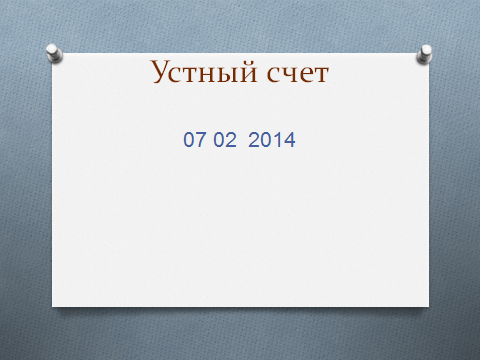 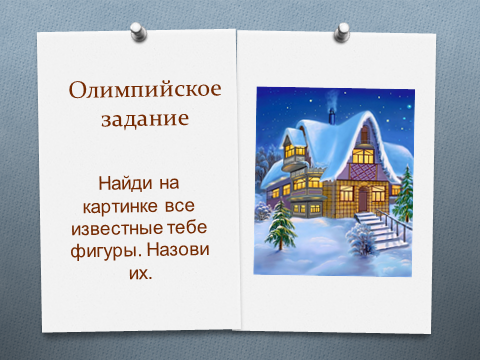 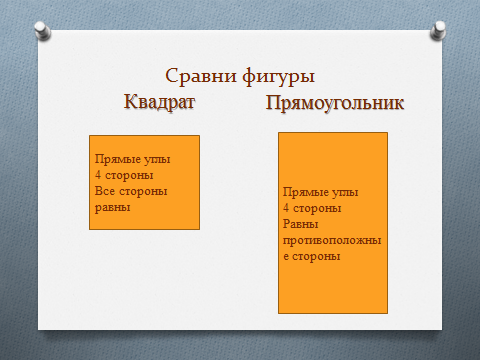 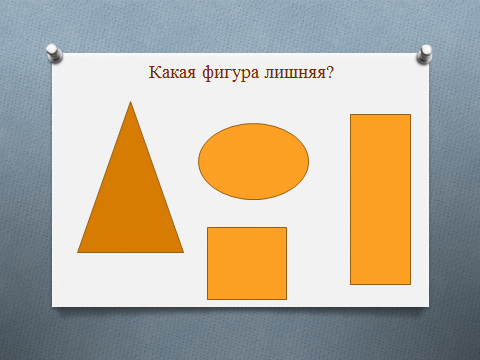 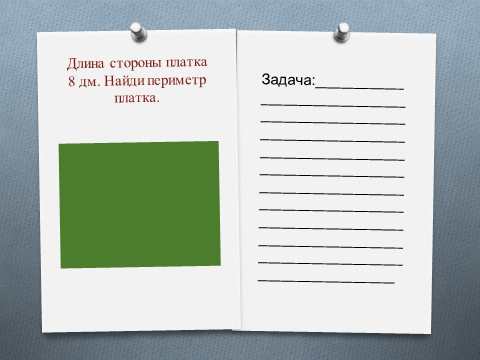 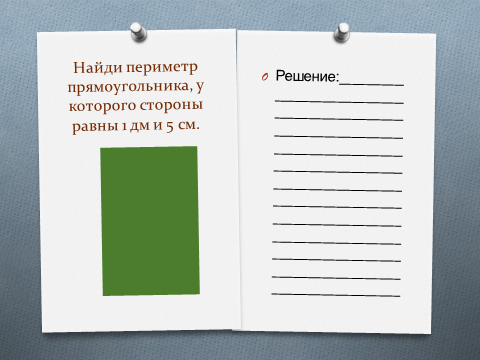 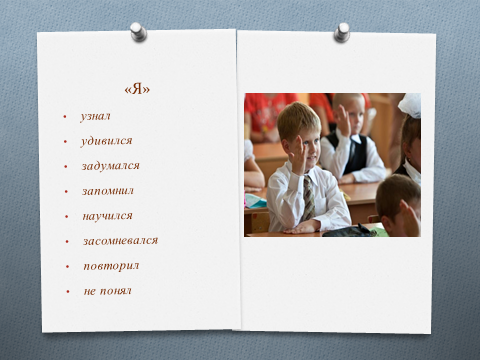 Этап урокаДействия учителяДействия учащихсяОрг.моментВот книжки на столе,А вот тетрадки.Не хочется игратьСегодня в прятки.Сегодня в классе у ребятУрок уж очень важный.А почему он важный-В конце пусть скажет каждый!Ученики записываю числоУченики записывают число, классная работа в тетрадьМотивация к учебной деятельности Учитель: И стол -квадрат, и стул - квадрат, И на стене плакат - квадрат, Доска, где шахматы стоят, И клетка каждая - квадрат, Стоят там кони и слоны, Фигуры боевые. Ученики выдвигают предположения о теме урокаАктуализация необходимых знаний. Устный счёт:   -Уменьшаемое 21, вычитаемое 14 разность равна?- Уменьшаемое 2, вычитаемое 0 разность равна ?- Первое слагаемое 3, второе слагаемое 17 сумма равна ?- Первое слагаемое 7,  второе слагаемое 7 сумма равна?   - Проверьте ответы (слайд)   - С каким событием связаны числа?  Какие геометрические фигуры изображены? (слайд)      - Какие геометрические фигуры я использовала?      - Какие ещё геометрические фигуры вы знаете?      - Давайте некоторые рассмотрим подробнее. (слайд)      - Какую фигуру вы считаете лишней? Почему? (убираем круг – нет углов)      - А теперь какая фигура лишняя? Почему? (треугольник – –А сейчас я вам расскажу сказку.Сказка. 3 угла)      - Назовите оставшиеся фигуры. (прямоугольник, квадрат.)      - Что такое прямоугольник?      - Сегодня выясним, что такое квадрат. А может вы о нём уже что-нибудь знаете?      Только сказка эта не обычная, а геометрическая. Слушайте.-Жила на свете важная фигура. Важность её признавалась всеми людьми, так как при изготовлении многих вещей форма её служила образцом. Кого бы ни встретила она на своём пути, всем хвалилась: “Посмотрите на меня: противоположные стороны мои равны, углы все прямые”.- Как же зовут тебя? – спрашивали встречные.- А зовут меня… (Прямоугольник)  - Правильно, прямоугольник. А как вы догадались?- Ходил прямоугольник по свету, и стало тяготить его одиночество: ни побеседовать не с кем, ни потрудиться в хорошей и дружной компании. А уж, какое веселье одному? Весело бывает только с друзьями. И прямоугольник решил поискать родственников. “Если встречу родственника, то я его сразу узнаю, - думал прямоугольник, - ведь он на меня должен быть чем-то похож”.- Однажды встречает он на пути такую фигуру. Стал к ней приглядываться. Что-то знакомое, родное увидел он в этой фигуре. И спросил тогда:- Как зовут тебя?- Меня зовут…(Многоугольник)  Я твой родственник.- А как же ты докажешь что мы родственники?- Очень просто. Все мы имеем два общих признака.- Вы сможете их назвать, ребята?(4 угла и 4 стороны)- Обрадовались фигуры тому, что нашли друг друга. Стали они теперь вдвоём жить-поживать, вместе трудиться, вместе веселиться, вместе и по белу свету гулять. Отдыхают они однажды на опушке леса и видят, выходит из-за кустов ещё какая-то фигура и направляется прямо к ним. Поздоровались фигуры вежливо. Новая фигура говорит:- Долго я искал представителей нашего старинного рода. Наконец-то нашёл своих близких родственников.- А как же зовут тебя? – с удивлением спросили новую фигуру. - А зовут меня –…(Квадрат)- А как же ты докажешь, что мы родственники?- Очень просто. Мы с Четырёхугольником имеем два общих признака…Какие?   –(4 угла, 4 стороны.)- А с прямоугольником – 4 общих признака!- Какие?(4 угла, все углы прямые, 4 стороны, противоположные стороны равны).- Так встретились и стали жить-поживать вместе три родственные фигуры.Выполняют устный счетРабота со слайдамиФизминуткаУчитель показывает фигуры, если квадрат – дети приседают, если прямоугольник – наклон, если многоугольник – хлопают в ладошиУченики выполняют задание учителяОрганизация познавательной деятельностиОткрываем учебники на странице 34. №1.   - Прочитаем правило. –У меня платок. Какой он формы? Я хочу обшить его по краям тесьмой, но не зная, какой длины тесьму купить. Подскажите, как узнать?  - То есть надо найти… (периметр)  - Давайте придумаем формулу, как найти Р квадрата. Если сторона квадрата а,то его периметр? (слайд – Р=а+а+а+а+а) Запишите формулу в тетрадь.   - В каких единицах удобно измерять длину моего платка? (в дм)   - Длина стороны платка 8 дм. Как найти периметр? (работа детей на интерактивной доске)Начертите квадрат. Найдите его периметр. Какого условия не хватает? (длины стороны).Узнай периметр прямоугольника  - (работа на интерактивной доске)Начертите, найдите периметр. Проверим.Ученики выполняют заданиеРабота на интерактивной доскеПодведение итогов. Попробуем сделать выводы. Отвечайте «да» или «нет». Прямоугольник и квадрат: геометрические фигуры   (да)многоугольники  (да)               имеют по четыре стороны  (да)имеют по 4 угла  (да)все углы прямые  (да)Вывод: прямоугольник – тоже квадрат. (нет). Почему?А наоборот, квадрат – тоже прямоугольник? (да)Назовите предметы из нашей жизни, которые могут быть квадратными. (слайд). Физкультминутка для глаз. Работа в парах (на листочках 2 варианта заданий):Приложение 1Ученики делают выводыРефлексия Напишите на листочке  «Я», и выберите одно слово с экрана (слайд):узналудивилсязадумалсязапомнилнаучилсязасомневалсяповторилне понялУченики работают с листом самооценки